AOS 3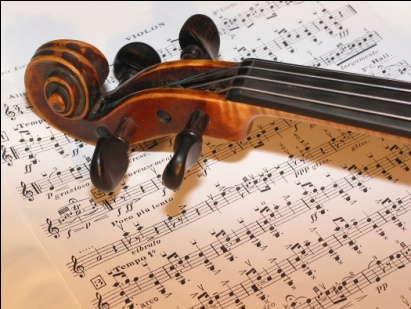 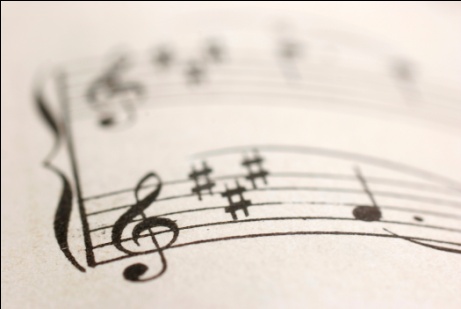 Popular Music in ContextSet Work 8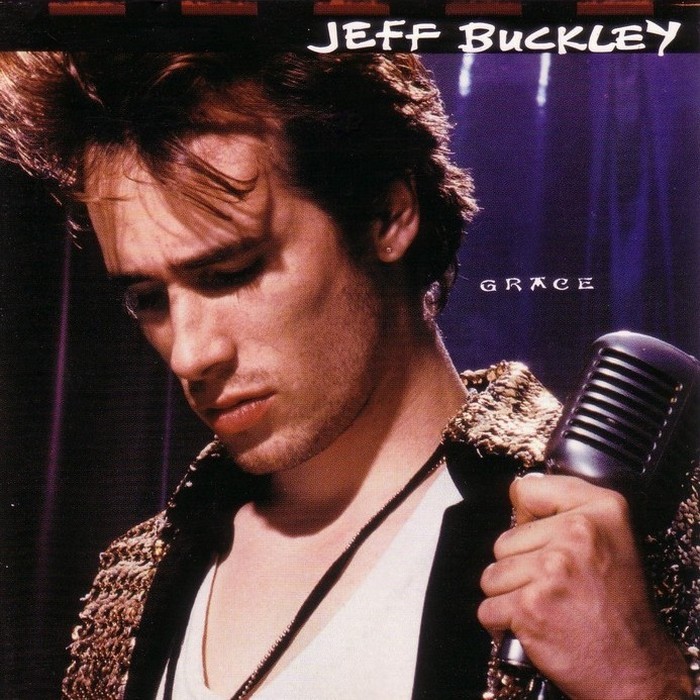 Jeff Buckley:  GraceJeff Buckley 1966-1997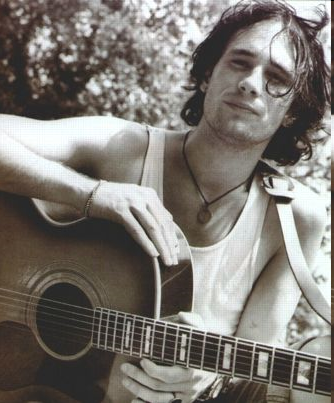 Jeff Buckley’s song Grace has several features that are commonly found in rock music such asfour beats in a bar, the use of verse and chorus form and the instrumental line-up.A singer-songwriter and guitarist born in California in 1966Both father and son possessed powerful voices with great emotional depth.He had an amazing range as a singer and often sang in falsettoTim Buckley died of a heroin overdose at the age of 29Jeff Buckley died in a swimming accident at the age of 30The song 'Grace' is taken from the album with the same nameGrace (1994) was the only studio album Jeff Buckley completedJeff Buckley co-wrote the song 'Grace' with the guitarist Gary LucasThis piece is scored for two guitars, bass guitar, drums and synthesiser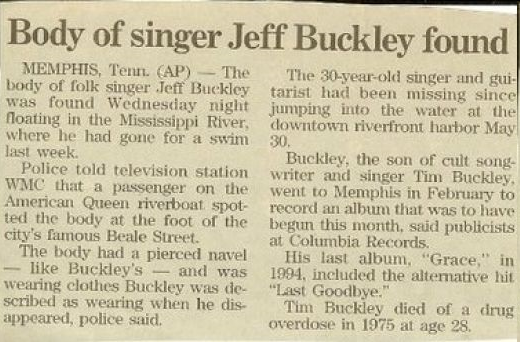 FOLK ROCK MUSIC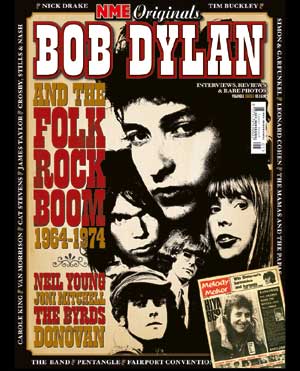 Jeff Buckley’s ‘Grace’ ‘Grace’ comes from the album Grace which was released in August 1994, on the same day as Oasis’s ‘Definitely Maybe’, ‘Grace’ was Buckley’s only completed album.  It is a rock ballad – a slow love song accompanied by a rock band. Buckley regarded this song to be about the way that true love can make it easier for people to accept their own mortality. There's the moon asking to stay 
Long enough for the clouds to fly me away 
Though it's my time coming, I'm not afraid, afraid to die 
My fading voice sings of love, 
But she cries to the clicking of time,
Of time 

Wait in the fire... 

And she weeps on my arm 
Walking to the bright lights in sorrow 
Oh drink a bit of wine we both might go tomorrow, oh my love 
And the rain is falling and I believe 
My time has come 
It reminds me of the pain I might leave 
Leave behind 

Wait in the fire...

It reminds me of the pain I might leave 
leave behind... 

And I feel them drown my name 
So easy to know and forget with this kiss 
But I'm not afraid to go but it goes so slow 

Wait in the fire...Some say that the lyrics seem to anticipate his own death by drowning! Stylistic featuresUse of Power chordsEmphasis on guitarsTaking a fairly simple idea and changing it to make it interestingTypically Strophic in form – verse chorus structureLarge use of guitar riffsElectronic effects used to enhance the soundUnusual features for the timeThe time signature is 12/8, which means four dotted crotchet beats per bar.  Most rock songs are in 4/4Unusual chord progressions.  He chose chords that he liked the sound ofConsidering the song was supposed to be about love, the lyrics are quite morbid!MELODY AND WORD-SETTINGThe vocal part has an improvised quality and a very wide tessitura of over two octaves. Most of the vocal phrases are falling, reflecting the melancholy mood of the song. In the example below there are two examples of glissando, circle them and mark them clearly.Opening of verse 1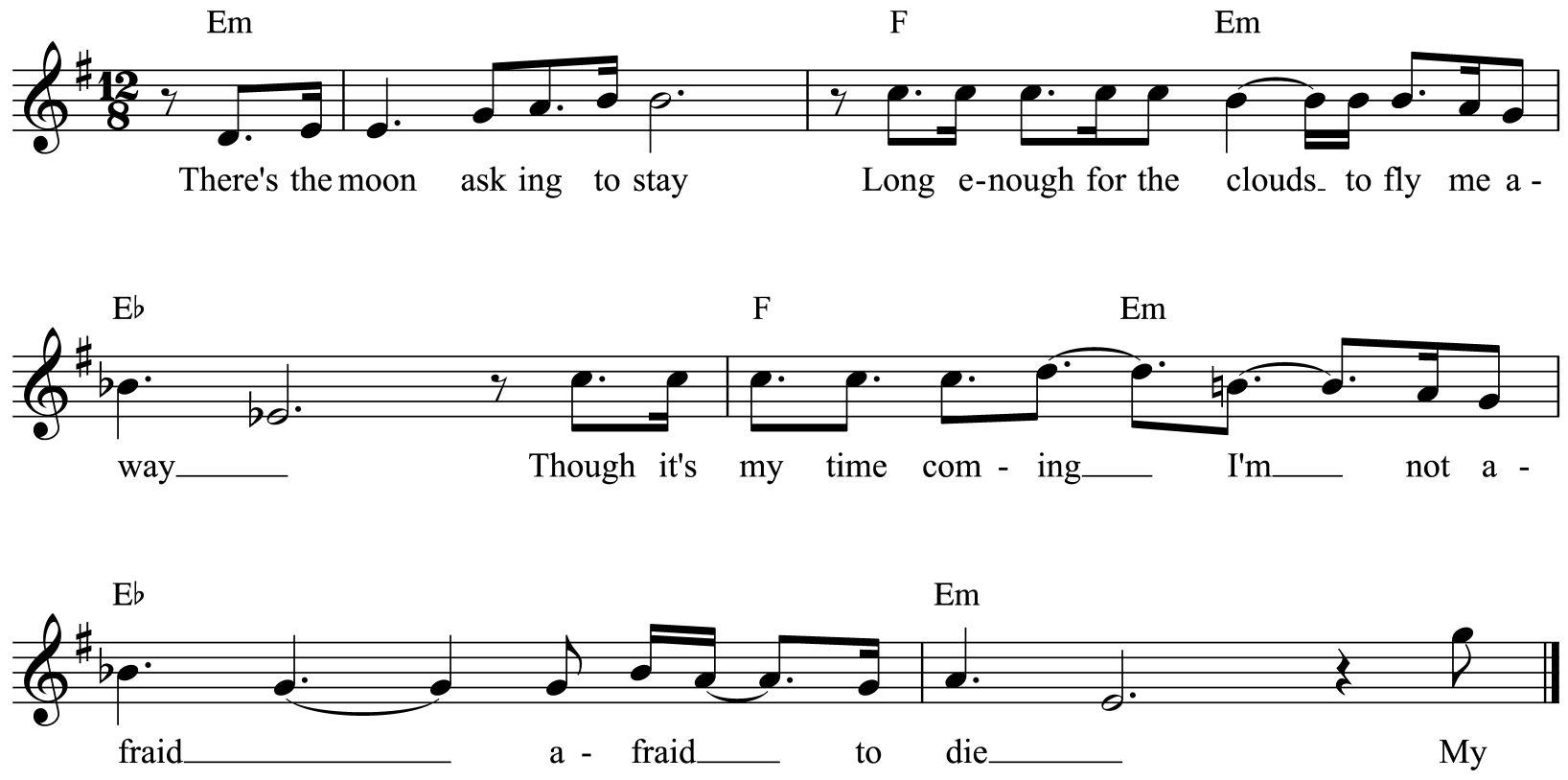 Most of the word setting is syllabic as you can see in the above example.  There are however some long melismas to emphasise certain words such as ‘love’ in the verse and ‘fire’ in the chorus:Opening of chorus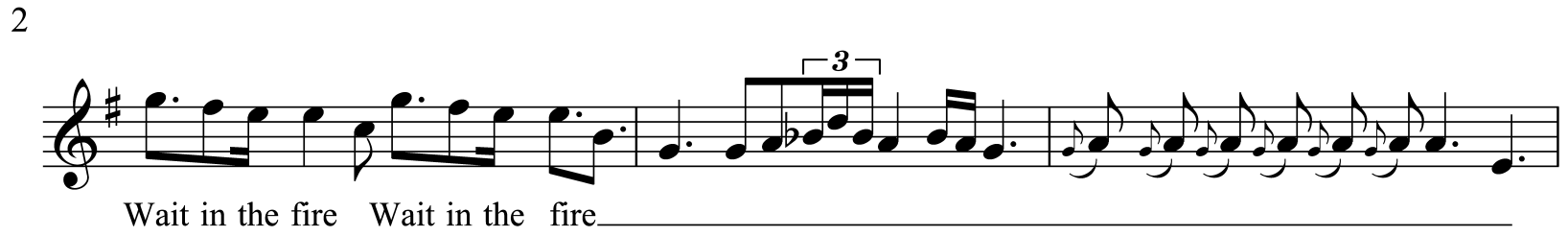 As mentioned earlier the lyrics reflect Buckley’s bleak outlook on love. There are many examples of word painting. Listen to the piece while following the score and indicate below how Buckley highlights these words in the music.In the bridge there is a passage of vocalisation – wordless singing – in which Buckley uses falsetto. What does this mean? _____________________________________________________________STRUCTUREListen to the piece again but this time focus on the structure, it is in verse-chorus form. Complete the following structural chart:INSTRUMENTATION AND TEXTUREHomework:The following words are all related to guitar and string playing, some of which are used in Grace. What do they mean?Drop-D tuning __________________________________________________________________________________________________________________________________________________________________________________________________________________Flanger __________________________________________________________________________________________________________________________________________________________________________________________________________________Delay__________________________________________________________________________________________________________________________________________________________________________________________________________________Slide____________________________________________________________________________________________________________________________________________Vibrato____________________________________________________________________________________________________________________________________________Distortion__________________________________________________________________________________________________________________________________________________________________________________________________________________Power chords __________________________________________________________________________________________________________________________________________________________________________________________________________________Bending__________________________________________________________________________________________________________________________________________________________________________________________________________________      Guitar ‘whisper’__________________________________________________________________________________________________________________________________________________________________________________________________________________      Pizzicato ______________________________________________________________________TECHNOLOGY/TEXTURETo help create a thicker texture the guitar parts are overdubbed – this is the re- recording of the same guitar part and then mixed together. The extra vocal parts in the bridge section are also produced through overdubbing, this is also known as double tracking.EQ is used throughout but is particularly obvious towards the end of this piece in the vocal parts. EQ is basically adjusting the tone controls so therefore boosting or cutting top, mid or bass frequencies. At the end of the piece the top frequencies are boosted in the vocal parts so that they are clearly heard above the backing.TONALITY AND HARMONY   The song is in E minor, although the tonality is often ambiguous. Look at the first two bars of the introduction. Notice the use of accidentals alongside the key signature of E minor: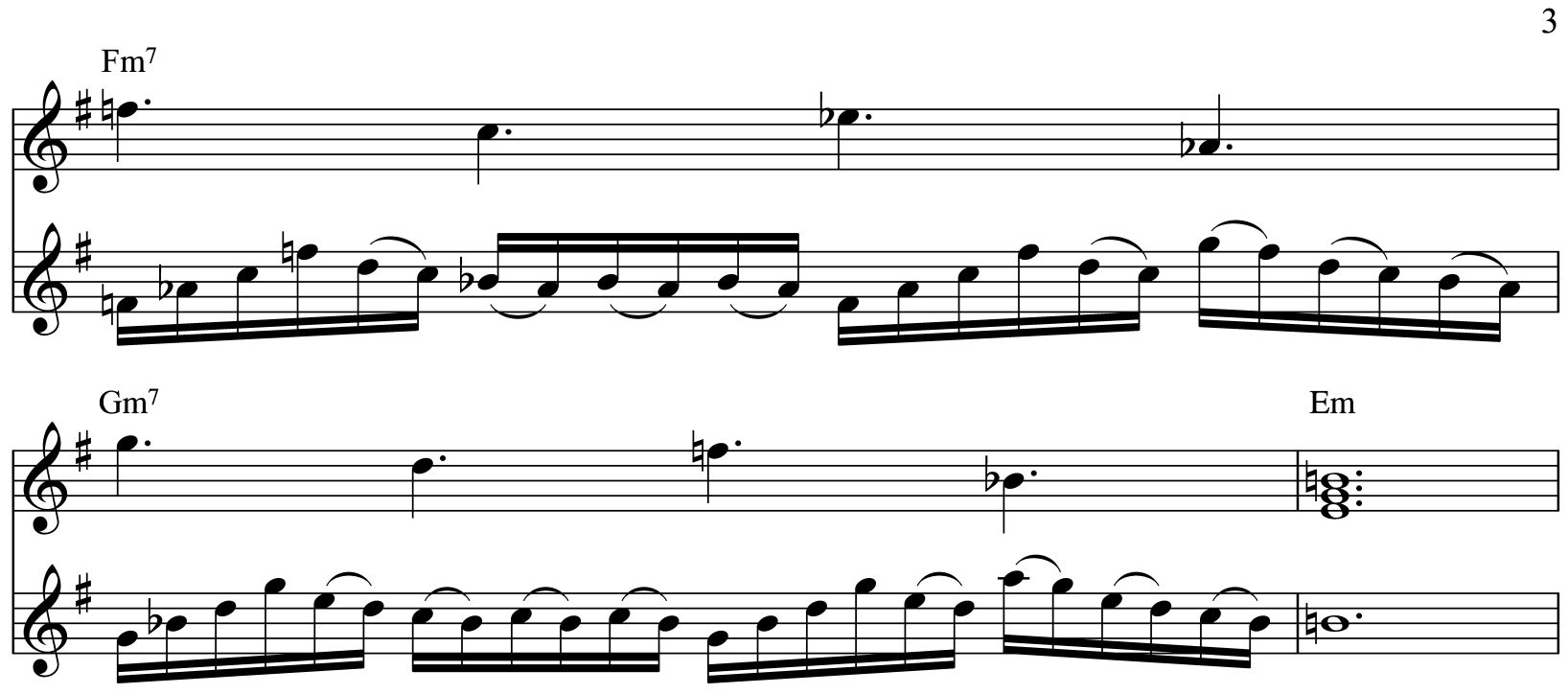 Although it is in E minor the song opens with two chords not normally found in this key (F minor7 and G minor7). Both chords have an added minor seventh. This gives the ambiguous feel to the tonality – it is hard to tell what key it is in. The standard I – IV – V chord progressions of rock music are avoided. Instead the chords are more chromatic and move in parallel motion. Can you find other examples of parallel motion chords in the score?____________________________________________________________________________________________________________________________________________________________________________________________________________________________________________________________________________________________________By using chromatic chords the tonality is ambiguous. Dissonance is created by deliberately allowing open E strings on the guitar to sound against an F chord and an Eb chord in bar 20 and 21.Main Chord SequenceAlthough the chords for the verse and chorus look and sound complex, and crunchy at times, they are quite simple on the guitar.  They use the same chord shape, that just moves up and down the guitar, keeping one or more open strings as a drone.  The harmonies come from the ideas played on the guitar, not the other way round.  The chords are power chords spread across three frets, played in different ways in each section, making it sound more interesting with different textures.  RHYTHM, METRE AND TEMPOThe metre is _________. There is frequent use of both syncopation and cross rhythms throughout.Indicate in the table using crosses which beat the bass and snare drum play on:This type of beat is known as a backbeat and is characterized by: __________________________________________________________________________________________________________________________________________________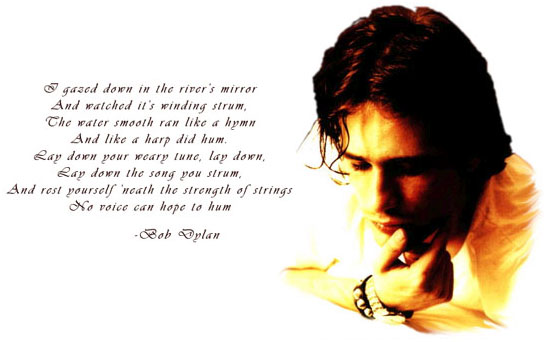 AoS 3Jeff Buckley: GraceKey Features and Facts1Refers to the traditional music of a country – the folk culture2Often learned and performed by ear; songs are memorised and passed down through generations – oral tradition3The lyrics described peoples’ views on politics and cultural issues, and were sung in a simple and direct style4This led to a folk revival in the 1950s5Artists such as Bob Dylan and The Byrds combined folk with pop and rock influences, creating the genre folk rock in the 1960s6Jeff Buckley’s music is often described as folk rock though he was influenced by many genres. His one and only album Grace is very eclectic in style including Buckley’s own version of Leonard Cohen’s Hallelujah and Benjamin Britten’s setting of the Corpus Christi Carol.7Although Buckley’s style is diverse much of his music retains the folk tradition of using song as a vehicle for story-telling.WordBar/SectionMusical TechniqueDie13Love15Fire23Leave58IntroVerse 1 IntroBars 1-78-19Instrumental Vocal: (‘There’s a Moon’)IntroVerse 3Bars 44-Voice(‘Wait in the fire’)Voice(Improvisation)Beat1234Snare drumBass drumTermsDefinitionsBalladVerse Chorus FormTab‘Drop-D’ TuningBlue notesHammer-onsPull-offsString bendingSlide guitarGlissandoMelismaSyllabicFalsettoOverdubsWord paintingTessituraDistortionPower chordsGuitar WhisperDelayReverbDouble trackingMulti-trackingFlanger